Государственное бюджетное дошкольное образовательное  учреждение детский сад № 45 Пушкинского района Санкт-ПетербургаЗанятие-экскурсия для детей подготовительной к школе группы (6-7 лет)Тема: «Экскурсия в мини-музей  «Мы помним, мы гордимся», посвященный 75-летию Победы» Васильева Наталья ВалерьевнаВоспитатель высшей квалификационной категорииСанкт-Петербург, 2020Занятие-экскурсия для детей подготовительной к школе группы (6-7 лет)Тема: «Экскурсия в мини-музей «Мы помним, мы гордимся», посвященный 75-летию Победы» Цель: способствовать формированию у дошкольников  знаний о Великой Отечественной войне и подвиге русского народа средствами музейной педагогики.Задачи:Образовательные: расширить знания детей о  историческом прошлом родной страны, подвиге города Ленинграда через знакомство с экспонатами мини-музея; обеспечить возможность активного  взаимодействия  детей  с экспонатами.Развивающие: содействовать развитию у детей начал исторического и гражданского самосознания, ощущения причастности к культуре, истории родного края; способствовать развитию навыков восприятия музейного языка. Воспитательные: способствовать воспитанию патриотических чувств, любви к Родине, уважения к защитникам Отечества, к памяти павших бойцов; воспитывать интерес к созданию мини-музея и бережное отношение к его экспонатам.Оборудование:  экспонаты мини-музея «Музей в чемодане: «Мы помним, мы гордимся», посвященный 75-летию Победы», телевизор, видеоклип «Священная война», светодиодная свеча, красный флажок, аудиозаписи песен «Ленинградские мальчишки», «Песня о Родине», листы бумаги прямоугольной формы, карандаши.Предварительная работа: беседы с детьми о  Великой Отечественной войне, блокаде Ленинграда, просмотр презентаций, видеоклипов о войне, о Дне Победы, чтение рассказов о войне и блокаде, чтение и заучивание стихотворений, рисование «Дорога жизни», «Салют Победы», рассматривание картин художников о войне, привлечение детей и родителей к подбору экспонатов для мини-музея.Технологии: технология «музейная педагогика», ИКТ, игровые технологии, здоровье сберегающие технологии, интерактивные технологии.ХодМотивация.Дети с воспитателем стоят в кругу.Воспитатель: Скоро наша страна будет отмечать великий и важный праздник – 9 мая - День Победы. 75 лет назад закончилась Великая Отечественная война. Кто из вас знает, когда началась война? (22 июня 1941 г.) Когда закончилась? (9 мая 1945 г.)Четыре долгих, страшных и тяжёлых  года продолжалась война с фашистами. Она принесла нашей стране много бед, страданий, разрушений и горя.  Основная частьВоспитатель:  Но война закончилась уже давно. Зачем нам помнить о ней? (Забыть - это значит совершить предательство, предать наших родных, солдат, тружеников тыла, которые победили в этой войне. Наша задача сейчас - это помнить и чтить память тех людей, благодаря которым мы сейчас живем.)В нашей стране 22 июня в День начала войны, 9 мая в День победы и в День снятия блокады Ленинграда 27 января проводится акция «Свеча памяти». Люди зажигают свечи в память о погибших во время войны бойцах, детях, матерях. Давайте мы тоже зажжем свечи памяти и почитаем стихи о войне.Воспитатель раздает детям светодиодные свеч, дети держат их на ладони, встают в полукруг и читают стихотворение М. ВладимоваЕщё тогда нас не было на свете Ещё тогда нас не было на свете,Когда гремел салют из края в край.Солдаты, подарили вы планетеВеликий Май, победный Май!Ещё тогда нас не было на свете,Когда в военной буре огневой,Судьбу  решая будущих столетий,Вы бой вели, священный бой!Ещё тогда нас не было на свете,Когда с Победой вы домой пришли.Солдаты Мая, слава вам навекиОт всей земли, от всей земли!Благодарим, солдаты, васЗа жизнь, за детство и весну,За тишину, за мирный дом,За мир, в котором мы живем!Воспитатель:  Мы помним тех,
Кто победил врага,
Дав жизнь и мир,
Всем людям на Земле.Пускай свеча,
Не гаснет никогда,
Горит в сердцах,
Как память о войне.        Воспитатель и дети ставят свечи  к репродукции  памятника «Вечный огонь» на Пискаревском кладбище, встают в полукруг
Воспитатель:  Кто знает, где находится этот памятник? Почему наш город носит название «Город-герой?» Наш город во время войны выдержал блокаду, но не сдался. Блокада продолжалась долгих 900 дней смерти, голода, холода, бомбежек, отчаянья и мужества жителей города. Ни один город мира за всю историю войн не отдал за Победу столько жизней, сколько отдал Ленинград.Горит, сверкая, солнце в высоте,
Плывёт в просторы голубого неба,
А на гранитной розовой плите
Лежат цветы, лежит кусочек хлеба.
Год сорок первый…
Год сорок второй…
Хранит их память город над Невой.На защиту города встали все жители: и взрослые и старики и даже дети. Давайте исполним песню «Ленинградские мальчишки»Дети исполняют песнюВоспитатель: Ребята, мы сказали, что нужно помнить о войне. А что нам может помочь узнать о войне, о жизни и подвигах бойцов, об оружии, которым сражались солдаты? Д/и «Передай флажок».  Дети передают друг другу флажок называют источник, из которого можно узнать о войне (книги о войне, фильмы, стихи, спектакли, рассказы ветеранов, фотографии, песни, памятники, музеи, картины, письма с фронта, награды, открытки, плакаты и др.)Воспитатель: В Санкт-Петербурге есть много музеев, посвященных войне и блокаде Ленинграда: музей «Дорога жизни», музей прорыва блокады, музей-панорама «Дорога через войну», Артиллерийский музей и др.В нашей группе тоже есть мини-музей, посвященный Великой Отечественной войне и 75-летию Победы. Наш мини-музей называется «Мы помним, мы гордимся»Обычно экспонаты располагаются на полках, стеклянных витринах, на стендах. Музейные предметы нельзя трогать руками.А наш музей необычный: он располагается … в чемодане, а экспонаты можно и нужно трогать руками, рассматривать, даже примерять на себя! Правда интересно! Так, прикасаясь к старинным военным предметам, вещам неизвестных солдат, можно прикоснуться к истории, узнать о войне то, чего раньше мы не знали, и сохранить в своем сердце память о войне.Давайте же откроем наш чемодан и рассмотрим экспонаты музея.Воспитатель ставит на стол чемодан, а дети садятся на стулья полукругом около  стола.Обычно экскурсию в музее проводит экскурсовод. А в нашем необычном интерактивном музее вы будете моими помощниками, попробуете себя в роли  экскурсовода. Каждый из вас сможет рассказать другим ребятам о каком-нибудь экспонате.Дети по очереди вынимают из чемодана экспонаты и кратко рассказывают о них. Макет  ППШ. Это пистолет-пулемет Шпагина образца 1941 года. Им наши бойцы сражались с немцами все годы войны. Магазин ППШ содержал 71 патрон. Дальность стрельбы 200 метров. Бойцы берегли своё оружие, чистили, защищали от дождя (прятали его под плащ-палатку) А вот настоящая гильза от патрона ППШ.Макет танка Т-34ТАНК Т- 34 –самый известный советский танк Великой Отечественной войны. Он боролся за нашу Родину, как и все люди нашей страны. В экипаж танка входили  четыре человека: командир, механик-водитель, заряжающий и радист-пулеметчик. Танк участвовал в самых важных битвах: в  битве за Москву,  в Курской битве, в Сталинградской битве.  После войны Танк Т-34 стал памятником или экспонатом во многих музеях военной техники. Именно поэтому макет танка занял важное место и в  нашем  музее. Этот макет изготовил для нашего музея папа одной девочек нашей группы.Пехотная лопата Воспитатель предлагает взять ее в руки и определить, какая она. Для чего нужна была солдату лопата? Что делал солдат при помощи лопаты? С помощью этой лопаты солдат копал окопы, траншеи – углубления в земле, куда можно лечь и спрятаться от глаз противника.ФотоаппаратНа протяжении войны на фронте, на передовой, в тылу трудились фотографы того времени, военные корреспонденты. Они тоже воевали,   только в их руках была не винтовка и граната, а фотокамера. Многие  из них не вернулись с этой войны.
Фотографии, сделанные на полях сражений, в тылу врагов показывают смелость и силу наших солдат, рассказывают нам о жестокости фашистов, о  разрушениях страданиях, которые принесла война. В нашем мини-музее есть и фронтовые фотографии: солдат пишет письмо, медсестра спасает бойца, боевая атака, парад на Красной площади, бойцы устанавливают красный флаг  в Берлине над Рейхстагом. Давайте посмотрим на экран на кадры военной хроники.Дети подходят к экрану телевизора. На экране демонстрируется видеоклип «Священная война» (хроника военных лет)ПротивогазЭто противогаз. Он защищал война от химических отравляющих газов, во время военных действий. Если солдат находился на задымленной местности, он надевал противогаз, чтобы не отравиться ядовитыми газами.ЛожкаУ каждого солдата во время войны было оружие, боеприпасы. А ещё что обязательно носил с собой солдат? Чем пользовались солдаты во время еды? Например, такая ложка. Она алюминиевая. Как вы думаете почему? Как хранили такие столовые принадлежности? Могли подвешивать? Почему их берегли и мало теряли? Как вы думаете, что ели солдаты во время войны? Супы, каши, макароны, хлеб, консервы.Послушайте стихотворение о солдатской ложке, которое сочинил один боец.Меня призвали на войнуИ ложку выдали бесплатно.Я признаю свою вину,Что не вернул ее обратно.
Огни и воды с ней прошёлИ на привалах после бояСъел каши не один котелБессмертной ложкой боевою!Лились дожди. Мела пурга.
Через поля, через руиныЗа голенищем сапога Она со мной шла до Берлина.Теперь я сдал ее в музей.И ложка стала экспонатом.Она как память прошлых дней,Источник силы для солдата!ФляжкаФронтовая фляжка была у каждого солдата.  Она  спасала  от жажды  в  долгом  походе. Водой из фляги промывали раны, делились драгоценной  влагой  с  товарищем. При первом удобном случае солдат наполнял свою фляжку   чистой родниковой водой.ПилоткаЭто летний головной убор солдата и офицера Красной Армии. Когда бойцы шли в бой, сверху на пилотку они надевали каску.  Пилотку носили немного набок, сильно на голову не натягивали. Пилотка защищала голову бойца от жаркого солнца, пылиВоспитатель показывает фотографию бойца в пилотке. ФизкультминуткаПусть пулемёты не строчат, (руки вытягивают вперед, опускают)
И пушки грозные молчат, (приседают, руки над головой)Пусть в небе не клубится дым, (поочерёдно руки вверх) Пусть небо будет голубым, (качают руками над головой)
Пусть бомбовозы по нему (руки в стороны, качают)
Не прилетают ни к кому, (руки вперед, ладошками – отпор)
Не гибнут люди, города…(руки в стороны, поочерёдно)
Мир нужен на земле всегда! (руки прижимают к сердцу)Дети садятся на стульчикиНаграды. Следующий экспонат нашего мини-музея – это  награды. Как вы думаете, за что солдаты получали награды? За героические поступки в бою с врагом, за участие в военных операциях, битвах, за труд в тылу врага. Ветераны берегут свои награды, надевают их на праздник День Победы,  передают их своим детям и внукам на память.В нашем музее есть Орден «Красной Звезды» и Орден «Отечественная война». Воспитатель показывает изображение других наград. Обратите внимание, что на некоторых наградах мы видим георгиевскую ленту . На ленте – полоски черного и оранжевого цвета. Они обозначают дым и пламя войны. В наше время георгиевская лента стала символом Победы. Люди прикалывают ленты к одежде в знак памяти о войне и уважения к ветеранам. К георгиевской ленте нужно относиться очень бережно и уважительно. У многих из вас прадедушки и прабабушки были участниками и героями войны. Они тоже были награждены орденами и медалями.Кто может рассказать о своем прадедушке?Рассказ ребенка. Письмо с фронтаВоспитатель: Что у меня в руках? Это письмо-треугольник. Как вы думаете, кому писали письма солдаты с войны? О чём они писали свои письма? Солдаты писали о трудных боях, о друзьях, о ранениях, о надежде победу. Писали на привале или в минуты короткой передышки между боями, согнувшись где-нибудь в уголке, положив листок на колено. Иногда закончить письмо не удавалось – звучал сигнал атаки, начинался бой. У солдат не было конвертов и красивых марок, поэтому им приходилось писать на тетрадном листке, который затем сворачивался треугольником.  На нем писался адрес получателя и затем письмо передавалось почтальону, который старался доставить эти весточки с фронта в целости и сохранности.Д/и «Сложи письмо-треугольник»	Воспитатель: Давайте представим, что вы бойцы на фронте. Командир разрешил вам написать письмо своим родным. Вы должны в письме  сообщить о Победе. Но времени очень мало! Всего одна минута!Дети получают листы бумаги прямоугольной формы, подходят к столу, на листке пишут слово «ПОБЕДА!» и складывают письмо-треугольник по схеме. После этого три ребенка  выходят к доске..Давайте послушаем письма солдат.Дети читают стихи «Письма солдат» (под музыку)В семейном архиве 75 летЧитают письмо. Серый конверт.Неровные строчки, пороха след.Письмо перед боем писал мой прадед.На страницах застыли года22 ему будет всегда.«Мама, я здоров и живойА на утро последний бой»Здравствуй, дорогой Данил!Здравствуй, мой любимый сын!Я пишу с передовой,Завтра утром – снова в бой!Будем мы фашистов гнать,Береги, сыночек, мать,Позабудь печаль и грусть.Я с победою вернусь!Обниму вас, наконец.До свиданья.Твой отец.Жди меня, и я вернусь.Только очень жди,Жди, когда наводят грустьЖелтые дожди,Жди, когда снега метут,Жди, когда жара,Жди, когда других не ждут,Позабыв вчера.Жди, когда из дальних местПисем не придет,Жди, когда уж надоестВсем, кто вместе ждет…Дети кладут письма рядом со свечами, подходят к мини-музею, встают в полукруг. РефлексияВоспитатель: Итак, мы рассмотрели экспонаты нашего мини-музея в чемодане. Понравилась вам наша экскурсия? Какой экспонат вам понравился больше всего? Наш музей будет пополняться новыми экспонатами. Как вы думаете, наш мини-музей помог вам узнать о войне что-то новое? Что нового вы сегодня узнали?Вы молодцы, были хорошими экскурсоводами. Хотите провести экскурсию для ребят другой группы?Напомню, что наш мини-музей называется «Мы помним, мы гордимся». Он так назван не случайно. Мы должны помнить о войне и передать эту память будущим поколениям.Со дня Великой той ПобедыМинуло семь пять лет,Но для русского человекаВажнее этой даты нет.Мы помним, чтим, и мы гордимсяВеликой Славой этих дней,И всеми силами стремимсяМы память сохранить о ней! 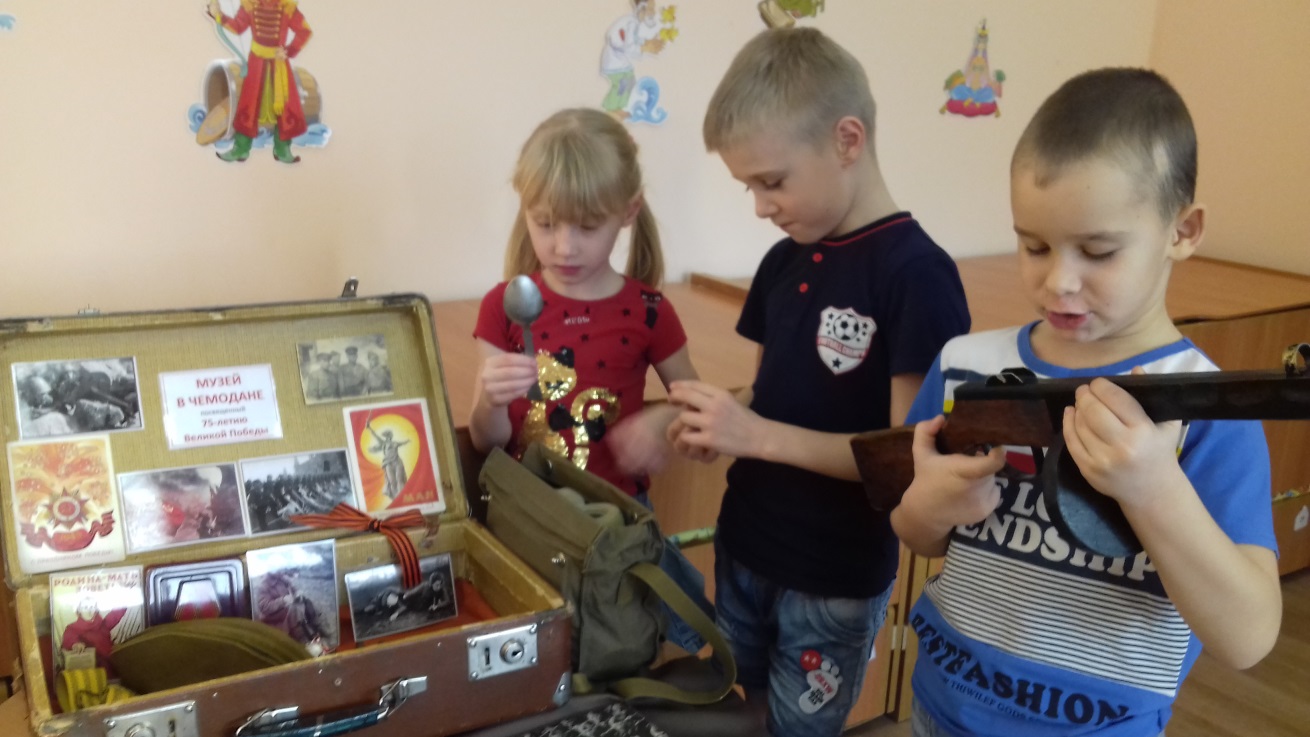 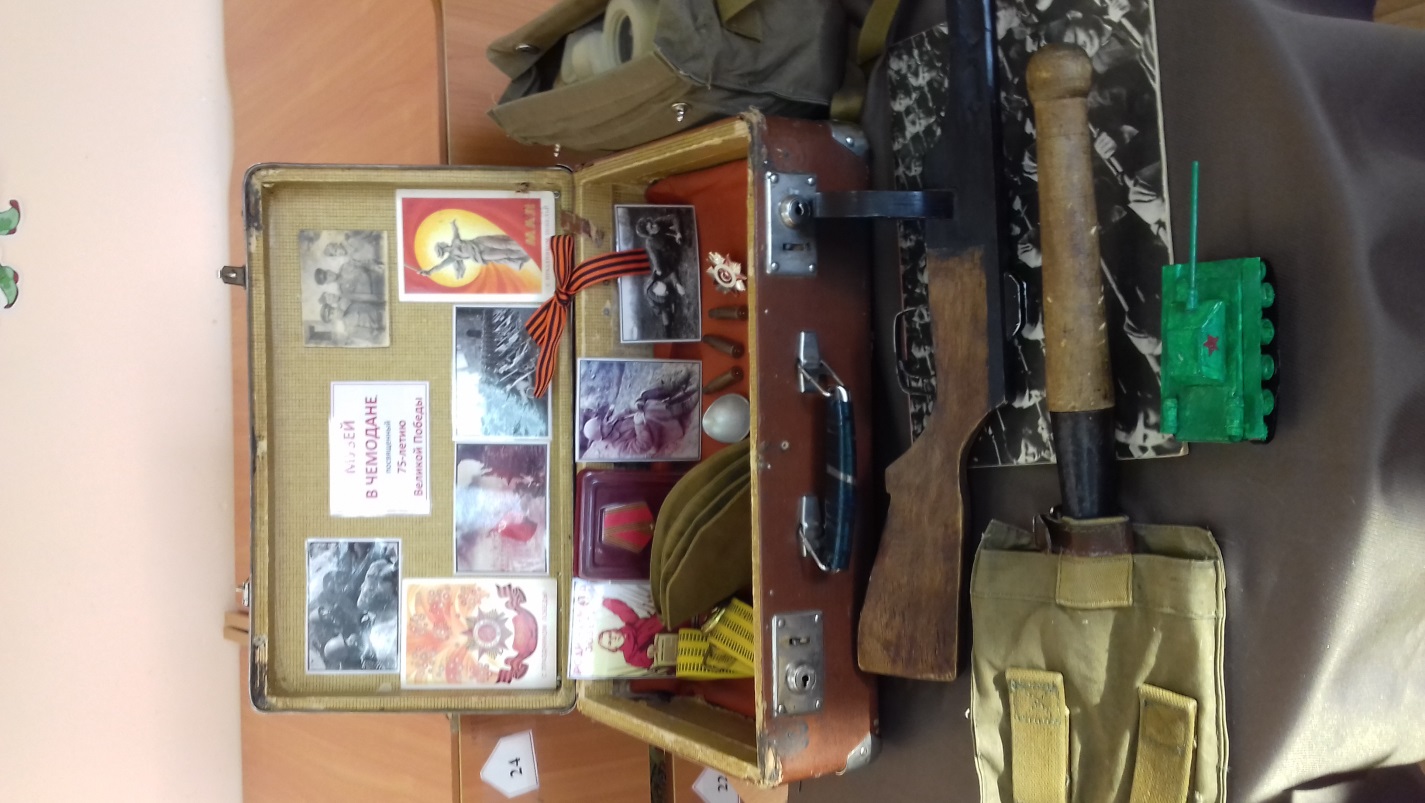 